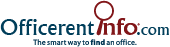 International internet start-up is looking for a marketing trainee Tasks:Manage corporate partnership maximising potential income Achieve  income targets  Invent creative and innovative campaigns techniques Prepare and design marketing materials which include articles, presentations, brochures, press releases, company newsletter, event announcements, trade show passes etc. PR activity on Facebook, Linked In and other social platforms Assist of all aspects of Marketing Department operations, including support, development and materials.Requirements:Fluent English and any additional language is a plus! Excellent knowledge of Microsoft OfficeFlexibility, dedicated, strong-minded, independentWe offer:Multinational environmentPossibility to learn and developOpportunity to use your English and other foreign language knowledgeGreat atmosphereLocation:BudapestContact:info@officerentinfo.com 